Big 3 Warm Up 10/28Word of the Day: PenchantNounA strong liking for something or a strong tendency to behave in a certain wayExample Sentence: From both her father and mother she had inherited a penchant for art, literature, philosophy, and music. Already at eighteen she was dreaming of painting, singing, writing poetry, writing books, acting—anything and everything.World History/Government Trivia:This beverage was at one point Illegal in the Ottoman Empire, yet at another point in history, a man could be divorced for not supplying his wife with enough of the beverage. What is the beverage?Picture ResponseWrite a two to three sentence interpretation of the image.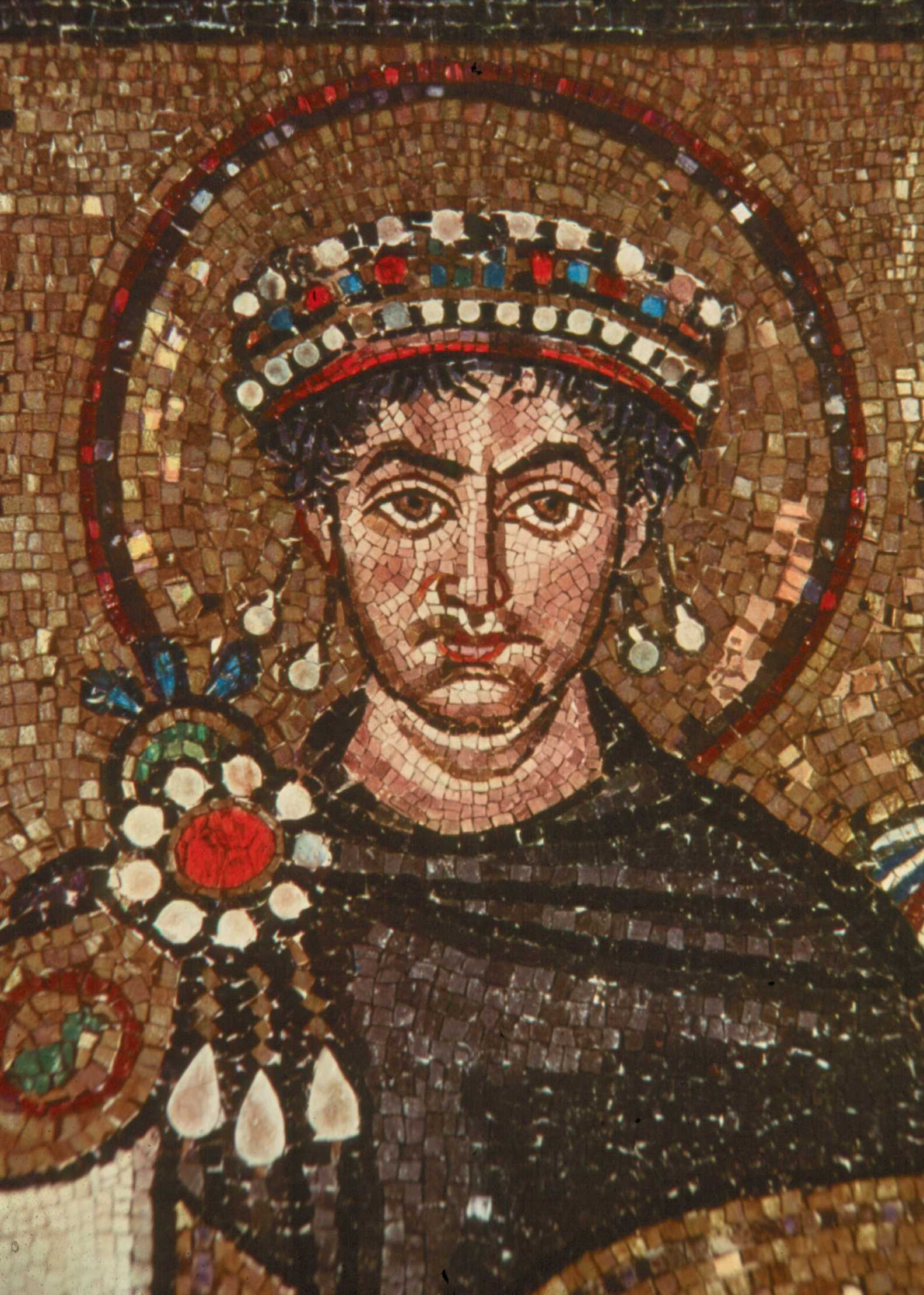 Quote of the Day“Those who do not remember the past are condemned to repeat it.”
Coffee